OBDELAVA PODATKOVPrikazi podatkov:Družina Kek je odšla na enotedenski izlet. V preglednici je navedeno število kilometrov, ki so jih prevozili vsak posamezni dan. Podatke lahko predstavimo na različne načine:stolpčni diagram:vrstični diagram:linijski ali črtni diagram:Kolikšen delež celotne poti so opravili v posameznem dnevu?frekvenčna preglednicaKako izračunamo relativno frekvenco v odstotkih?krožni diagramKako narišemo krožni diagram?Najprej moramo izračunati središčne kote posameznih izsekov kroga. Ker meri polni kot, ki pripada celemu krogu 360o, računamo npr.: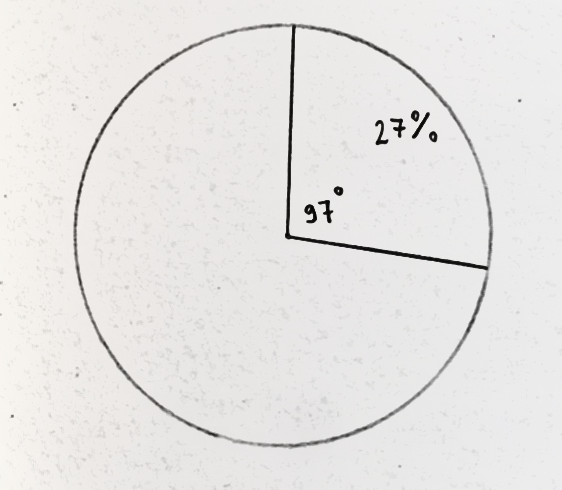 360o ………….. 100 %x ………………… 27 %Zapišemo razmerje in računamo:x : 360 = 27 :100x = 97o (rezultat zaokrožimo na celi del)Narišemo v krog s poljubnim polmerom in v njem izsek s središčnim kotom 97o:Na enak način izračunamo, da deležu 24 % pripada središčni kot 86o in narišemo drugi izsek.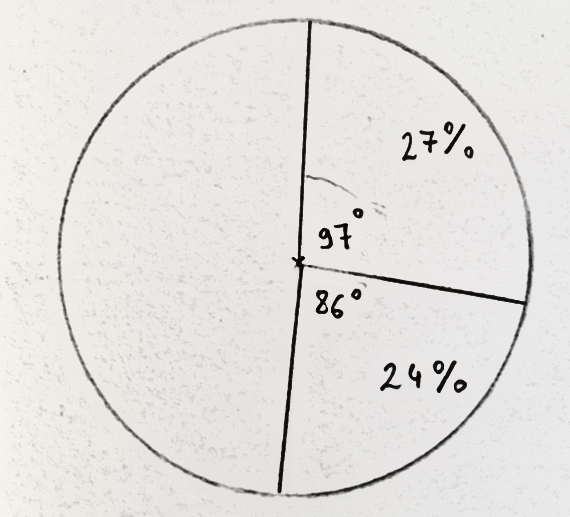 Tako nadaljujemo, dokler ne izračunamo vseh središčnih kotov. Posamezne dele krožnega diagrama lahko še pobarvamo z različnimi barvami in naredimo legendo:DanpontorsrečetpetsobnedŠt. km210180105781107015Danpontorsrečetpetsobnedskupajfrekvenca (v km)210180105781107015768relativna  frekvenca27 %24 %14 %10 %14 %9 %2 %100 % (celota)